Marion DurandSecrétaireParis Paris 0612345678 -  m.durand@mail.frProfil Professionnel    	Secrétaire efficace sachant entretenir des relations professionnelles cordiales avec les clients, le personnel et les associés. Bon esprit d'équipe, concentrée et d'un grand soutien, avec une approche proactive de l'administration et une grande attention aux détails.Compétences    	Parcours professionnel    	Formation    	Langues    	Prise en charge du courrierRédaction d'un compte renduClassement des dossiersGestion d'agendas complexes10/2019 – 02/2020Secrétaire commerciale Benson & Benson – Paris Rédaction et mise en forme de courriers, de documents, de supports de communication, de notes, de mails, en appliquant les normes rédactionnelles et en assurant une orthographe correcte.Rédaction et mise en forme de courriers, de documents, de supports de communication, de notes, de mails, en appliquant les normes rédactionnelles et en assurant une orthographe correcte.Rédaction et mise en forme de courriers, de documents, de supports de communication, de notes, de mails, en appliquant les normes rédactionnelles et en assurant une orthographe correcte.11/2019 – 01/2020Stagiaire en secrétariat La Poste – Paris Rédaction et mise en forme de courriers, de documents, de supports de communication, de notes, de mails, en appliquant les normes rédactionnelles et en assurant une orthographe correcte.Rédaction et mise en forme de courriers, de documents, de supports de communication, de notes, de mails, en appliquant les normes rédactionnelles et en assurant une orthographe correcte.Rédaction et mise en forme de courriers, de documents, de supports de communication, de notes, de mails, en appliquant les normes rédactionnelles et en assurant une orthographe correcte./2019 Bac pro Secrétariat Lycée Jules Ferry - Paris Anglais : 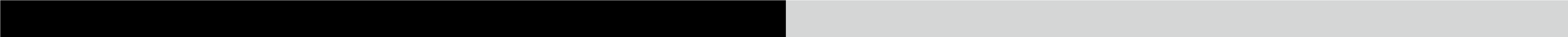 Intermédiaire (B1)Allemand : 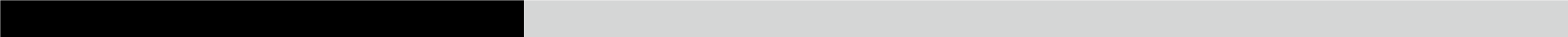 Élémentaire (A2)